Annual Return ChecklistAssociated entities Sections 217J and 217O of the Electoral Act 2002Please note that failure to provide an annual return is an offence under section 218A of the Electoral Act 2002 and may result in a penalty of up to 200 penalty units (more than $36,000).ChecklistRegister or sign in to VEC Disclosures 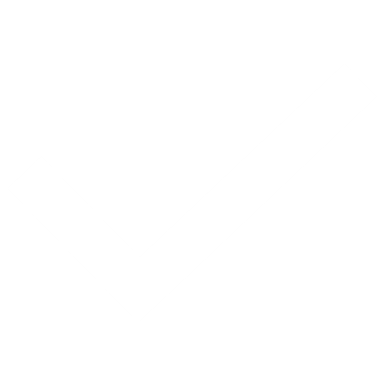 Check that your details and disclosures are up to dateRead the annual return factsheet  Read the annual return user guide for VEC DisclosuresAssociated entity - annual return user guide (PDF)Commence your annual return in VEC Disclosures, completing the required detailsFor any State campaign account amounts, enter into the VEC Disclosures annual return online table the sum of all amounts received other than political donations, from a person or entity during a financial year that were over the disclosure threshold (including in aggregation) Enter into the VEC Disclosures annual return online tables the sum of all outstanding debts to a person or entity at the end of the financial year that were over the disclosure threshold (including in aggregation)Engage an independent auditor to complete an audit of the information you have provided in your annual returnUpload the audit certificate to your annual return in VEC DisclosuresAssociated Entity audit certificate templateSubmit your annual return in VEC Disclosures by no later than 11.59 pm on 20 October every yearAs soon as possible after submitting the annual return, submit via email to disclosures@vec.vic.gov.au:a loan, grant or donation statement under section 237 of the 
Fair Work (Registered Organisations) Act 2009 (Cth) a general-purpose financial statement under section 253 of the 
Fair Work (Registered Organisations) Act 2009 (Cth)financial statements under section 102 of the 
Associations Incorporation Reform Act 2012a financial report under section 319 or 320 of the 
Corporations Act 2001 (Cth).